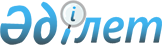 О Государственной программе Республики Казахстан "Возрождение исторических центров Шелкового пути, сохранение и преемственное развитие культурного наследия тюркоязычных государств, создание инфраструктуры туризма"
					
			Утративший силу
			
			
		
					Указ Президента Республики Казахстан от 27 февраля 1998 г. N 3859. Утратил силу Указом Президента Республики Казахстан от 14 января 2008 года N 511.

       Сноска. Указ Президента Республики Казахстан от 27 февраля 1998 г. N 3859 утратил силу Указом Президента Республики Казахстан от 14 января 2008 года  N 511 .       Принимая во внимание национальную и международную значимость возрождения исторических центров Шелкового пути в Республике Казахстан, сохранения и преемственного развития культурного наследия тюркоязычных народов, ПОСТАНОВЛЯЮ:  

      1. Утвердить прилагаемую Государственную программу Республики Казахстан "Возрождение исторических центров Шелкового пути, сохранение и преемственное развитие культурного наследия тюркоязычных государств, создание инфраструктуры туризма".  

      2. Правительству Республики Казахстан в целях реализации Государственной программы, утвержденной пунктом 1 настоящего Указа:  

      1) в месячный срок в установленном порядке создать акционерное общество открытого типа "Национальная компания "Шелковый путь - Казахстан", основным предметом деятельности которого определить обеспечение взаимодействия организаций и физических лиц, а также объединение необходимого научного и производственного потенциала по возрождению исторических городов и развитию инфраструктуры туризма Республики Казахстан;  

      2) привлечение иностранных инвестиций осуществлять в строгом соответствии с Законом Республики Казахстан от 28 февраля 1997г. "О государственной поддержке прямых инвестиций"; 

      3) принять необходимые меры по реализации Государственной программы Республики Казахстан "Возрождение исторических центров Шелкового пути, сохранение и приемственное развитие культурного наследия тюркоязычных государств, создание инфраструктуры туризма". 

      3. Настоящий Указ вступает в силу со дня подписания.         Президент 

      Республики Казахстан                                                      УТВЕРЖДЕНА                                            Указом Президента                                           Республики Казахстан                                       от 27 февраля 1998 г. N 3859                        ГОСУДАРСТВЕННАЯ ПРОГРАММА                         РЕСПУБЛИКИ КАЗАХСТАН                  "ВОЗРОЖДЕНИЕ ИСТОРИЧЕСКИХ ЦЕНТРОВ              ШЕЛКОВОГО ПУТИ, СОХРАНЕНИЕ И ПРЕЕМСТВЕННОЕ              РАЗВИТИЕ КУЛЬТУРНОГО НАСЛЕДИЯ ТЮРКОЯЗЫЧНЫХ             ГОСУДАРСТВ, СОЗДАНИЕ ИНФРАСТРУКТУРЫ ТУРИЗМА" 

           Государственная программа "Возрождение исторических центров Шелкового пути, сохранение и преемственное развитие культурного наследия тюркоязычных государств, создание инфраструктуры туризма" разработана во исполнение Указа Президента Республики Казахстан от 30 апреля 1997 г. N 3476  U973476_  "О реализации Ташкентской декларации глав тюркоязычных государств, проекта ЮНЕСКО и Всемирной туристской организации по развитию инфраструктуры туризма на Великом Шелковом пути в Республике Казахстан" и постановления Правительства Республики Казахстан от 7 июля 1997 г. N 1067  P971067_  .  

      В основу Программы положены фундаментальные исследования, анализ и расчеты перспективных направлений социально-экономического развития исторических городов и других поселений казахстанского участка трассы Шелкового пути и Национальная программа развития индустрии туризма в Республике Казахстан, разработанные институтами Комитета по жилищной и строительной политике Министерства энергетики, индустрии и торговли и Министерства науки - Академии наук Республики Казахстан. Программой также учтены предложения Комитета культуры, Комитета туризма и спорта Министерства образования, культуры и здравоохранения Республики Казахстан, акимов г. Алматы, Алматинской, Жамбылской, Южно-Казахстанской, Кызылординской, Мангистауской, Акмолинской, Карагандинской и Восточно-Казахстанской областей по сохранению памятников истории и культуры и строительству объектов туризма.  



                                  ВВЕДЕНИЕ  



         Великий Шелковый путь - древняя международная торгово-дипломатическая трасса, соединявшая первоначально Китай со странами Средней Азии, Прикаспия, Средиземноморья и Западной Европы.  

      Северный или так называемый "Степной" участок пути, проходивший через Семиречье и юг Казахстана, в VI-VII вв. с образованием могущественной империи - Тюркского каганата становится главной артерией международной связи, функционировавшей вплоть до XIV века через Восточный Туркестан и Китай до Тихоокеанского побережья.  

      В настоящее время казахстанский участок трассы Шелкового пути представляет собой уникальный комплекс памятников истории, археологии, архитектуры, градостроительного и монументального искусства, отражающих глубинные процессы взаимодействия кочевых и оседло-земледельческих культур народов Центральной Азии.  

      Соответственно, программа охватывает как вопросы изучения и сохранения этого национального достояния, так и проблемы преемственного развития духовного наследия народов Казахстана, возрождения исторических городов и других этнокультурных центров трассы Шелкового пути, использования их традиционной застройки и ландшафтов для организации инфраструктуры туризма.  

      В хронологическом и культурологическом аспектах историческое наследие Шелкового пути состоит из двух глобальных явлений цивилизации - древнейших пластов духовной и материальной культуры кочевого мира, положившего начало сакральному пути и миграционным процессам на территории евразийского континента, и богатейшего наследия оседло-земледельческих культур, сформировавших среду обитания человека.  

      Необходимость возрождения этнокультурной идентификации ландшафта обитания, создания условий социально-экономического развития исторических центров Шелкового пути и включения их в систему международного туризма определяют основные цели и задачи настоящей программы.  



                               ЦЕЛЬ ПРОГРАММЫ  



         Главной целью программы является возрождение общенациональной, социально-экономической и международной роли исторической системы урбанизации Казахстанского участка трассы Шелкового пути.  



                        I. ОСНОВНЫЕ ЗАДАЧИ ПРОГРАММЫ  



         1.1. Изучение кочевнической и оседло-земледельческой культур и аспектов их взаимодействия, миграционных и других этнокультурных процессов, происходивших на территории Евразии с древнейших времен до наших дней (в т.ч. вопросов идеологии, религии, философии, культов, празднеств, древних гимнов, музыки, танцев, военных ритуалов, письменных источников).  

      1.2. Археологические, архитектурные, градостроительные исследования объектов трассы Шелкового пути. Создание банка данных об историкокультурном наследии Шелкового пути.  

      1.3. Реставрация и музеефикация памятников истории и культуры.  

      1.4. Консервация, музеефикация и благоустройство основных этапов (либо фрагментов) развития исторических городов и других поселений трассы Шелкового пути, включенных в перечень объектов туризма.  

      1.5. Воссоздание (регенерация) и преемственное развитие традиционной застройки исторических центров Шелкового пути. Возрождение в них подлинной архитектурно-пространственной и этнокультурной среды. Благоустройство территории и инженерно-коммуникационное обеспечение.  

      1.6. Создание на базе традиционной застройки городов и поселений Шелкового пути инфраструктуры туризма: предприятий сервисного обслуживания и торговли, паломнических и туристических комплексов, мастерских народных ремесел, этнографических музеев и театров, ритуально-культовых и историко-религиозных центров и т.д.  

      1.7. Развитие индустрии туризма и паломничества на местном, региональном и международном уровнях и во всем многообразии его видов (познавательный, деловой, спортивный, оздоровительный, экзотический и т.д.).  

      1.8. Формирование институтов культуры тюркоязычных народов на основе фольклорных и этнографических театров или других коллективов, деятельность которых отражает традиционные формы искусства и преемственное их развитие.  

      1.9. Воссоздание исторических ландшафтов, караванных путей, конных и пешеходных маршрутов, гуманизация среды по трассе Шелкового пути, реконструкция и благоустройство дорог.  

      1.10. Стимулирование развития региональной экономики. Обеспечение занятости местного населения.  



                  II. БАЗОВЫЕ НАУЧНЫЕ ПАРАМЕТРЫ ПРОГРАММЫ  



             2.1. Исторические города и архитектурное наследие.  



         Шелковый путь, являясь трансконтинентальной коммуникационной системой торгово-экономических, дипломатических и культурных отношений Востока и Запада, дал мощный импульс развитию городской культуры на территории Казахстана в Илийской, Чуйской, Таласской долинах и Отрарско-Сырдарьинском оазисе.  

      Процесс урбанизации этого пространства Шелкового пути происходил как посредством расширения и укрепления многочисленных ранних городских и сельских поселений, возникновения вокруг них военно-административных, торгово-ремесленных агломераций и сельскохозяйственной округи, так и строительства огромного количества новых торгово-ремесленных городских образований, религиозных центров, этнических колоний, военных укреплений.  

      На территории юга Казахстана до VII в. известны 22 городища, включая замки правителей - торткули и сельские поселения, с VII по IX века их число возросло до 61. При этом значится 30 крупных городов в китайских и персидских маршрутниках.  

      В Юго-западной части Семиречья из 36 городищ, имеющих культурные слои VI-VII вв., 22 упоминаются средневековыми авторами как города. Исследователи отмечают, что по количеству городов Таласская и Чуйская долины соотносятся с густонаселенными оазисами Средней Азии.  

      В Северо-восточной части Семиречья бурный рост городов приходится на ХI-ХIII вв. Если в IХ-Х вв. здесь насчитывалось 10 поселений, то в ХI-ХIII вв. их было уже 70.  

      Истоки градостроительной культуры в Казахстане имеют два пути возникновения: более древний приходится на III-II вв. до н.э. и связан с поселениями оседлых и полуоседлых саков, кангюев и миграцией кочевых племен гуннов и усуней из Северного Китая в Семиречье, Южный Казахстан и далее на Запад. Древние городища на территории г. Алматы и Алматинской области, нижние слои Тараза и укрепленные поселения в долинах Чу и Таласа относятся к периоду образования сакского и гунно-усуньского союзов. Ранние городские системы в Присырдарьинском и Отрарском оазисах складываются в первых веках нашей эры на базе кангюйских поселений и под влиянием земледельческого населения Согда.  

      Эти пути сложения городской культуры сформировали различные структуры городов, которые классифицируются следующим образом: для северо-восточной части Семиречья характерна одночастная структура городов в виде "торткулей" - торгово-административных центров, городов-убежищ или караван-сараев; в юго-западной части Семиречья города приобретают двучастную структуру с цитаделью и шахристаном, имеющими мощную фортификацию и сельскохозяйственную округу обнесенную длинными стенами.  

      Города Южного Казахстана формируются по типу среднеазиатских городов с четким трехчастным делением на цитадель, шахристан и рабад, каждая из которых имеет крепостные стены.  

      Особое место в системе городов Казахстанского участка Шелкового пути занимают города Туркестан, Тараз, Алматы.  

      Туркестан - первая столица казахского ханства, в отличие от других городов юга Казахстана, отчасти более древних и в историческом плане не менее значимых (Отрар, Сауран, Исфиджаб и др.), имеет свои приоритеты. Прежде всего это сложение здесь духовного и административного центра средневекового Казахстана. Первоначальное поселение относится к IV-VI вв. н.э. В ХI-ХII вв. между городищем и его некрополем на пути "Зиарата" возникает обитель суфиев ордена Яссавитов. В XIV в. эмир Тимур сооружает над могилой шейха Ахмеда Яссави грандиозную ханаку. В XV-XVII вв. здесь формируется кремль-ставка казахских ханов, на территории некрополя сооружаются мавзолеи Тауке, Тавакеля, Джангира, Есима, Аблая - основоположников казахской государственности. Все это позволило небольшому городу стать столичным центром Казахского государства. Сохранность средневекового центра города, наличие монументальных памятников, возможность успешной регенерации архитектурно-пространственной и этнокультурной среды и размещения в ней объектов инфраструктуры туризма позволяют Туркестану стать крупнейшим туристическим и паломническим центром.  

      Тараз - древний и самый крупный торгово-административный центр трассы Шелкового пути, в VII-VIII вв. формируется как город-государство тюргешей и карлуков. В этот период он имел радиальнокольцевую агро-городскую систему, образованную радиальным направлением караванных дорог и пятью рядами оборонительных стен. В центре располагались шахристан и цитадель - с мощной фортификацией, а прилегающая сельская округа была обнесена тремя рядами длинных оборонительных стен. На пересечениях караванных трасс и внешнего кольца стен сооружались кешки - укрепленные замки правителей, контролировавших торговлю, сельскохозяйственные угодья и осуществлявших оборону города. На сегодня сохранились многочисленные монументальные памятники, фрагменты традиционной застройки, радиально-кольцевая планировочная сеть улиц, остатки цитадели, шахристана и длинных стен города. Возрождение уникального облика и функции международного торгового центра этого города - одна из первоочередных задач программы.  

      Алматы - один из древних городов Казахстана, южная столица, научный и культурный центр Республики имеет памятники, которые отражают несколько этапов его развития. Город расположен на землях, принадлежавших в глубокой древности (I тыс. до н.э.) сакам, вытесненным кушанами. В III в. до н.э. эти земли вошли в состав могущественного усуньского государства. Первый этап, относящийся к эпохе поздней бронзы, представлен поселением Теренкара Х-VIII вв. до н.э. на северной окраине г. Алматы, второй - рядом поселений IV-III вв. до н.э. - III в. н.э. и многочисленными цепочками курганов сакского и усуньского периодов на территории Малой станицы улиц Кунаева, Зенкова, Кастеева, в районе аэропорта и поселка Бурундай. Следующий период обнаружен в виде следов пяти средневековых городищ Х-ХIII вв. н.э. на территории совхоза Горный гигант, военного училища, Ботанического бульвара и в районе первой Алматы.  

      Еще один этап дореволюционной жизни города фиксируется 1854 годом - это укрепление Верное, Малая и Большая станицы, Татарская слобода и город Верный. Советский период строительства города также имеет свою историю и отмечен интересными сооружениями 20-30 гг. периода конструктивизма и функционализма в архитектуре.  

      Памятники основных этапов развития города представляют огромный научный и познавательный интерес, позволяют вовлечь их в туристические маршруты, а застройку позднего периода - использовать под учреждения туристической инфраструктуры и культурно-этнографические центры.  

      Кроме этих городов, безусловно являющихся первоочередными объектами туризма на трассе Шелкового пути, программой, предусмотрена регенерация средневековых городов и поселений Хурлук, Турбат, Исфиджаб, Кулан, Мирки, Талхиз, Жаркент, Каялык и других, существующих по настоящее время.  



           2.2. Духовное и материальное наследие кочевых народов.  



         Исключительная роль кочевых племен и народов, населявших территорию Казахстана и сопредельных государств, в сложении евразийской цивилизации общепризнана.  

      Особенности духовной культуры и синкретического искусства этих народов раскрывают многочисленные памятники материальной культуры, расположенные на трассе Шелкового пути, наскальные рисунки, святилища эпохи бронзы, курганные комплексы сакского и усуньского периодов, археологический и этнографический материал от эпохи бронзы до позднего средневековья. Выработанные ими представления о системе построения мира легли в основу древнейших священных писаний, канонизированных первоначально зороастрийским жречеством, позже - институтами манихейства и несторианства, а также еретическими течениями ислама, распространившими их на территории государств Среднего и Ближнего Востока, Египта и Китая. На этих мировоззренческих концепциях строилась и вся жизнедеятельность кочевого общества: иерархия государственного устройства, порядок военных построений, система снаряжения, внутриплеменные отношения, структура и убранство жилища, сюжеты культовой, бытовой утвари и одежды, устройство празднеств и погребальных ритуалов.  

      В восточной части Семиречья к наиболее значимым памятникам древнего периода, являвшимся центрами паломничества и стоянками кочевников, относятся петроглифы святилища Тамгалы в урочище Анрахай, Ешки-олмес на реке Коксу (III тыс. лет до н.э. - VIII в. н.э.), погребально-культовый ансамбль Бес-шатыр на реке Или (VII-III вв. до н.э.), курганные комплексы Бурундай в г. Алматы (VIII-I вв. до н.э.), Иссык, Тургень, Жалаулы, Тенлик (V-III вв. до н.э.), гунно-усуньские поселения и святилища в урочище Кумурчи (III-I вв. до н.э.) Раимбекского района и на территории г.Алматы.  

      Из буддийских и христианских памятников интерес представляют наскальные рисунки на реке Или (IV-VIII вв. н.э.), буддийский монастырь близ пос. Сумбе Раимбекского района (XVIII-XIX вв. н.э.), несторианское поселение Лепсы (IХ-ХIII вв. н.э.) и православные церкви ХIХ-ХХ вв.  

      На территории Западного Семиречья наиболее известными культовыми центрами кочевого населения были святилище и петроглифы Карасай (II-1 тыс. лет до н.э.), курганные сооружения Жеты-тобе и Берккара (V-II вв. до н.э.), маздеитско-зороастрийские храмовые комплексы и поселения в г.Таразе и его окрестностях, - городище Джамукат (VI-ХII вв. н.э.), а также несторианскобуддийский некрополь Тек-турмас (VIII-XII вв. н.э.). Со времени арабского завоевания этих территорий в середине VIII в. разрушения христианских, зороастрийских и других языческих реликтовых мест, очагами духовного притяжения становятся курганные комплексы, некрополи и мавзолеи. Эти центры функционировали и в период ислама, поскольку кочевое население продолжало следовать своим древним традициям. При этом время правления караханидской династии отмечено массовым строительством не мечетей, а мавзолеев. Такие мавзолеи, как Айша-биби, Бабаджи-хатун, Карахана и Давудбека до настоящего времени являются местами паломничества. Соборные и квартальные мечети в основном посещались горожанами. Наиболее ранними мусульманскими постройками на территории данного региона являются мечети во дворце карлукского правителя Акыр-таш (VIII-XII вв. н.э.) и на городище Орнек (Х-ХI вв. н.э.), а также ряд караван-сараев, использованных в IХ-ХII вв. арабскими миссионерами. На территории г. Тараза сохранились квартальные мечети позднего времени Абдукадыра, Наметбая, Жунус-хана и в Жамбылской области-Караходжи, Абдуллы ишана(ХVI-ХХ вв. н.э.).  

      Территория Южного Казахстана, также как и Семиречья, первоначально обживалась кочевыми племенами и их сообществами. Несмотря на активную урбанизацию с I-IV вв. н.э. Присырдарьинско-Каратауского оазиса и влияние оседло-земледельческих цивилизаций Средней Азии, часть населения этого региона продолжала сохранять кочевнический уклад жизни и культурные традиции вплоть до начала XX столетия. С эпохи бронзы и раннего железного века до средневековья сохранились различные памятники, в том числе отрарско-каратауской культуры, свидетельствующие о периодах, миграционных путях и идейно-сущностных основах этнокультурных процессов, происходивших на территории Центральной Азии. Сюжеты охотничьих сцен и шаманских ритуалов петроглифов Арпа-узень, Кой-багар, Кошкар-ата, Суюндыксай, Ксан, Майдан-тау и Аксу-Джабаглы с изображением людей и животных с закрученными по спирали конечностями, наличие других сакральных животных и знаков - оленей, птиц, солярных, крестообразных и спиралевидных композиций, колесниц обнаруживают аналогичные тематике петроглифов Тамгалы, Ешки-олмес, Карасай синкретические образы спиралевидных циклов возрождения природы и участия душ предков в этих животворящих процессах. Связанные с этими представлениями зороастрийские наусы могильников Чага в Туркестанском районе, Бори-жары городища Джуван-тобе Отрарского района, многочисленные ассуарии VI-IX вв. н.э., а также более ранний погребально-культовый комплекс Уйгарак (VII-III вв. до н.э.) и Тагискенские башни (I тыс. лет до н.э.) характеризуют этапы развития этих языческих представлений и ритуалов. Буддийских и христианских памятников раннего периода почти не сохранилось, хотя сведения арабских источников Х-ХII вв., отдельные находки культовых предметов, например, каменных ступ с несторианской символикой из с. Сайрам и Торткуль, подземное крестообразное сооружение в с. Сайрам, предположительно буддийское, указывают на наличие этих религиозных общин или групп.  

      Наследие мусульманского времени на территории юга Казахстана по сравнению с Семиречьем представлено более значимо. Первыми исламизации в IХ-Х вв. подверглись города и поселения Южного Казахстана, находившиеся в зонах контакта с Мавераннахром - Газгирд, Турбат, Исфиджаб. Далее мусульманство распространялось в северном и восточном направлениях. В средневековых источниках часть населения присырдарьинских городов Субаникет, Отрар, Шавгар, Яссы, Сауран, Сыгнак и южных - Хурлук, Манкент, Шарап, Будухкет и Тамдадж считалась мусульманским. С караханидским периодом связан не только подъем градостроительной культуры и благоустройства, но и сооружение культовых построек - мечетей, караван-сараев, рибатов и мавзолеев. Наиболее значимыми памятниками мусульманской архитектуры Х-ХII вв. были Жума-мечеть, минарет и мавзолеи мусульманских проповедников в с.Сайрам, комплексы Исмаил-ата и Искак-ата в с. Турбат, мавзолей-мечеть Арыстан-баб близ городища Отрар, рибат Беглярбека в с. Фогилевка, караван-сараи Абарджадж и Тамдадж, а также великолепные постройки эпохи Тимура, соборная мечеть в Отраре и ханака Ахмеда Яссави в г.Туркестане. Большой популярностью в среде тюркского кочевого и городского населения пользовались проповедники суфийского еретического течения ислама, заимствовавшего древние языческие верования. Возникновение в г. Яссы на рубеже ХI-ХII вв. суфийского ордена яссавитов и строительство эмиром Тимуром в XIV в. над могилой шейха Ахмеда Яссави грандиозной ханаки превратили этот небольшой город в духовный центр всего Дашт-и Кипчака, ставшего в XVI-XVII вв. столицей Казахского ханства. Подземные ритуальные сооружения суфиев - гары, Аулие-кумчик-ата, Хильвет, древний некрополь с ханакой Ахмеда Яссави и мавзолеями казахских ханов являются объектами паломничества до настоящего времени. Сохранность этих памятников и всего исторического ядра г.Туркестана позволяет с большой достоверностью возродить историческую среду этого крупнейшего духовного центра Казахстана.  



             III. ОРГАНИЗАЦИОННАЯ СХЕМА ИНФРАСТРУКТУРЫ ТУРИЗМА  



                            3.1. Методы и формы  



         Схема создания инфраструктуры туризма в аспекте главной задачи этой программы - возрождение исторических центров Шелкового пути и сохранение культурного наследия имеет два концептуальных направления, продиктованных историко-типологическим и функциональным различием памятников оседло-земледельческой - "городской" культуры и "кочевой" - культово-этнографической. Анализ "Ресурсов и условий организации туризма на казахстанском отрезке трассы Шелкового пути" и "Прогнозирование туристических потоков", проведенные институтом "Казгипроград", показывают, что оба вида памятников обладают высокими атрактивными качествами и являются объектами притяжения отечественных и зарубежных туристов. Различие их состояния и режима содержания предполагает организацию двух форм инфраструктуры: первая - создается посредством восстановления и использования исторической застройки городов и других поселений, вторая - посредством формирования мобильных туристско-этнографических комплексов.  

      Первая форма инфраструктуры предполагает возрождение исторических центров городов, восстановление их традиционной застройки и дает возможность размещения в ней учреждений туризма, культуры и сервисного обслуживания; вторая форма предусматривает включение культовых центров кочевой цивилизации в перечень объектов паломничества и туризма, требует принятия мер по сохранности этого уникального наследия и исторического ландшафта и исключает строительство каких-либо капитальных сооружений в зоне этих памятников. В связи с чем на этих объектах предлагается создание сезонных музейных этнографических комплексов: юрточных поселений, кибиточных городов, колесниц и другой атрибутики кочевого быта, органично сочетающихся с памятниками и окружающей их средой. Такое решение позволяет организовать условия кратковременного пребывания здесь паломников и туристов, полнее раскрыть культурные традиции кочевого быта и обеспечить действенную охрану памятников в периоды наибольшего их посещения. Обеспечение современных санитарных норм достигается посредством автосервиса с установкой его в местах, не нарушающих восприятие памятников и ландшафта.  

      Таким образом, наиболее емкой частью программы является восстановление исторической застройки городов и других центров трассы Шелкового пути, позволяющее разместить в них учреждения сервисного обслуживания и культуры. На территориях городов и других селитебных зон Шелкового пути, как приведено выше, сохранились остатки многочисленных памятников архитектуры и строительного искусства: замков-кешков, военных укреплений, караван-сараев, торговых и административных зданий, дворцовых, религиозных и других культовых комплексов, жилых кварталов и домов знати, производственных сооружений, элементов благоустройства, коммуникационных, кяризовых и других ирригационных систем, дорог и мостов. Восстановление этого капитального строительного фонда городов и поселений Шелкового пути, использование его в целях развития традиционных форм ремесел, создания национальных художественных школ, этнографических центров, культовых и ритуальных служб, паломнических и туристических комплексов, торговых и других предприятий обслуживания дают возможность комплексного решения научных, культурологических и социально-экономических проблем возрождения исторических центров трассы Шелкового пути и развития инфраструктуры туризма.  

      Учитывая масштабность, научную и градостроительную специфику работ, физический износ многих памятников, требующих проведения укрепительно-восстановительных работ, а также дефицит бюджетных ассигнований, необходимость привлечения частного капитала, консолидации государственных и негосударственных организаций, программой предусматривается создание акционерного общества открытого типа "Национальная компания "Шелковый путь - Казахстан" (далее - Национальная компания "Шелковый путь - Казахстан") по возрождению исторических городов и других центров Шелкового пути, развитию инфраструктуры туризма.  

      Программа создания в местах кочевнических стоянок, культовых памятников и уникальных ландшафтов туристско-этнографических комплексов предусматривает организацию системы специальных туристско-этнографических центров, восстановление и создание новых баз по изготовлению юрт, кочевнических передвижных средств (для проведения экзотических туров), убранства и другой бытовой утвари, возрождение национальной кухни, одежды, традиций и ритуалов, организацию школ и мастерских народного творчества, подготовку кадров в данной сфере туристического обслуживания, развитие подсобных хозяйств, конезаводов и другое. Базовым научно-методологическим центром этой отрасли туризма определяется музей кочевых цивилизаций в г. Алматы.  



               3.2. Территориально-организационная структура  



         Пообъектная реализация программы структурно разделена на зоны международной и республиканской значимости: международная предусматривает формирование системы индустрии туризма на главной международной трассе Шелкового пути, охватывающей исторические центры Алматинского, Таразского и Туркестанского этнокультурных ареалов; республиканская базируется на Северо-западном, Северном и Восточном ответвлениях главной трассы, связывающей исторические центры Приаралья и Мангыстау, Центрального и Восточного Казахстана. При этом схема организации научно-производственной и туристической деятельности предусматривает в структуре "Национальной компании "Шелковый путь - Казахстан" создание региональных центров управления: по главной трассе - в городах Алматы, Таразе и Туркестане, по ответвлениям этого пути - в Кызылорде, Каркаралинске, форту Шевченко и Семипалатинске.  



               IV. СОЦИАЛЬНО-ЭКОНОМИЧЕСКИЕ И ПРАВОВЫЕ АСПЕКТЫ  



                 4.1. Приоритетные направления деятельности  

                   и участники реализации программы  



         Программа изучения и возрождения казахстанского участка трассы Шелкового пути неоднократно выдвигалась в числе приоритетных направлений развития науки, культуры и туризма в республике. По ее реализации был принят ряд постановлений Правительства Республики Казахстан.  

      Однако, в виду многоотраслевого и комплексного характера данной проблемы, неучтенности основополагающей роли социально-экономических аспектов реализация указанных решений Правительства не состоялась. В отличие от предыдущих в настоящей программе предлагается рассмотрение процесса возрождения исторической урбосистемы казахстанского участка трассы Шелкового пути как национального, стратегического фактора социального, экономического и культурного развития регионов Шелкового пути. Соответственно программа охватывает следующие направления деятельности:  

       сохранение, консервацию и музеефикацию уникальных памятников истории, археологии, архитектуры, градостроительного и монументального искусства, револоризацию природных ландшафтов и экологической среды, включенных в туристические маршруты;  

       восстановление и преемственное развитие исторической застройки городов и других центров Шелкового пути, благоустройство и реконструкцию дорог;  

       создание на базе существующего, восстанавливаемого и освобождающегося капитального фонда городов и поселений Шелкового пути туристической, социальной, коммуникационной инфраструктуры, а также сети этнографических культурно-образовательных центров;  

       развитие индустрии туризма и паломничества на местном, региональном и международном уровнях и во всем многообразии его видов (познавательный, деловой, спортивный, оздоровительный, экзотический и т.д.);  

       развитие малого и среднего бизнеса в направлениях народного творчества, национальных и региональных форм ремесел, ритуально-культовых, обрядовых, бытовых, транспортных и других видов услуг, подсобно-вспомогательных и фермерских хозяйств;  

       обеспечение занятости местного населения;  

       стимулирование развития региональной экономики.  

      Учитывая, что настоящая программа охватывает научно-культурологические, архитектурно-градостроительные и социально-экономические сферы деятельности, обуславливает консолидацию научного и производственного потенциала республики, в ее реализации предусмотрено участие государственных и негосударственных организаций, творческих объединений и коммерческих структур, а также отечественных и зарубежных компаний на тендерной основе.  



          4.2. Потенциальные ресурсы и материальная база развития  

                          индустрии туризма  



         Значение туризма для социально-экономического развития общества характеризуется следующими данными: общие расходы на внутренний и международный туризм составляют 12% мирового валового национального продукта, ежегодно регистрируются более 1,5 млрд. внутренних и международных поездок, в которых принимает участие одна треть населения Земли; на долю международного туризма ежегодно приходится 7% общего мирового экспорта и 25-30% мировой торговли услугами; ежегодный прирост международного туризма составляет 4,0%, а в перспективе он станет ведущей экспортной отраслью в мире.  

      Индустрия туризма приносит прямые доходы, при этом расходы на туризм пронизывают многие уровни экономики, создавая не только прямую, но и косвенную занятость, обеспечивая поступления в иностранной валюте и пополняя государственный бюджет, оказывает помощь мелкому и среднему бизнесу, стимулирует развитие ремесленного и кустарного производства, расширяет потребительский рынок товаров и услуг, что способствует экономическому развитию регионов, не располагающих никакой другой торговой или промышленной базой.  

      В Казахстане в системе туризма функционируют 430 частных туристических компаний и фирм, объем услуг которых в 1996 году составил 3,0 млрд. тенге. При этом был организован выезд 600 тыс. туристов за пределы Казахстана, что составило 2 млрд. тенге. Принято 150 тыс. туристов с объемом услуг 1,0 млрд. тенге. То есть вывоз валютных ресурсов составил 130,0 млн. долларов США, что объясняется низким уровнем развития инфраструктуры туризма, отсутствием информации о республиканских объектах и их неподготовленностью к посещению.  

      Вместе с тем Республика Казахстан обладает следующими потенциальными возможностями для создания конкурентно-способной и рентабельной индустрии туризма:  

       выгодное геополитическое положение страны, обуславливающее необходимость прохождения международных туристических и коммерческих потоков между Западом и Востоком через территорию Казахстана;  

       политическая стабильность, демократические преобразования, проведение экономических реформ и открытость для сотрудничества обеспечивают инвестиционную привлекательность;  

       переориентация международного туристического бизнеса на страны с низкой плотностью населения и самобытной культурой;  

       уникальность историко-культурного наследия Республики, отражающего древнейшие пласты взаимодействия кочевых и оседло земледельческих цивилизаций;  

       наличие зороастрийских, буддистских, христианских, мусульманских памятников, являющихся объектами для паломничества;  

       наличие исторических архитектурно-градостроительных комплексов и дорог, составляющих систему урбанизации трассы Шелкового пути, что позволяет возродить архитектурно-пространственную и этнокультурную среду главных туристических центров;  

       наличие сети музейных, культурно-зрелищных и развлекательных учреждений, а также фольклорно-этнографических, народных и самодеятельных ансамблей, творческих объединений, отражающих многонациональную культуру Казахстана;  

       многообразие туристско-рекреационных зон, природных ландшафтов, флоры и фауны для организации познавательных, спортивных и экзотических туров, охоты, рыболовства, сбора трав, ягод и т.д;  

       наличие свободных трудовых ресурсов, различных профессий и квалификаций.  



                   4.3. Источники и методы финансирования  



         Учитывая масштабность, многоотраслевой характер и капиталоемкость мероприятий программы, а также многообразие форм собственности участников ее реализации, предусмотрены различные механизмы и источники финансирования: республиканский и местный бюджет, средства отечественных и зарубежных инвесторов, благотворительных фондов, займов и кредитов, а также совместных и других негосударственных организаций, являющихся участниками процесса реализации настоящей программы.  

      На основании Закона Республики Казахстан "О бюджетной системе", "О внешнем заимствовании и управлении внешним долгом", "О государственной поддержке прямых инвестиций", "О государственной поддержке малого предпринимательства" система финансирования классифицируется следующим образом.  

      Республиканский бюджет. Средства из республиканского бюджета предусматриваются в пределах ассигнований, выделяемых ежегодно на цели охраны, реставрации и исследования памятников республиканской категории охраны, включенных в перечень объектов туризма и не подлежащих утилитарному использованию.  

      Местные бюджеты. Средства из местного бюджета предусматриваются на памятники местной категории охраны, включенные в туристические маршруты.  

      Финансирование наиболее емкой части программы (возрождение исторической застройки городов и других центров Шелкового пути, создание инфраструктуры туризма) осуществляется за счет привлечения средств отечественных и зарубежных инвесторов, а также коммерческих застройщиков, научных, культурных, религиозных и благотворительных фондов, отечественных и зарубежных участников программы.  

      Источниками дохода являются также средства от аренды и использования памятников архитектуры под учреждения культуры, туризма и сервисного обслуживания посредством передачи их в совместное пользование, доверительное управление и другие формы владения. При этом преимущество отдается участникам реализации настоящей программы.  

      Поэтапная реализация программы состоит из двух частей и планируется на 1998-2003 гг. - первый этап - по объектам главной международной трассы и на 2003-2012 гг. - второй этап - по объектам северо-западного, северного и восточного ответвлений этого пути.  

      I этап. По главной трассе, охватывающей исторические центры  

  Алматинского, Таразского и Туркестанского этнокультурных ареалов, включены 88 комплексов. Расчетная стоимость их по состоянию на 1997 г. составляет 348,3 млн. долларов США. Кроме того, реконструкция главной трассы Учарал - Хоргос - Жаркент - Алматы - Тараз - Шымкент -Туркестан, строительство подъездных дорог и дорожного сервиса составляют 1,0 млрд. долларов США.      Расчетная потребность средств по I этапу:                   На исторические центры и объекты              инфраструктуры туризма (в млн. долл. США) -------------------------------------------------------------------- Источники      !Всего!1998 г.!1999 г.!2000 г.!2001 г.!2002 г.!2003 г. финансирования !     !       !       !       !       !       ! -------------------------------------------------------------------- Республиканский!     !       !       !       !       !       ! бюджет         !26,9 !  7,4  !  3,9  !  3,9  !  3,9  !  3,9  ! 3,9 -------------------------------------------------------------------- Местный бюджет !15,0 !  5,0  !  2,0  !  2,0  !  2,0  !  2,0  ! 2,0 -------------------------------------------------------------------- Инвестиции     !306,4! 56,4  ! 50,0  ! 50,0  ! 50,0  ! 50,0  !50,0 (из них 75% за !     !       !       !       !       !       ! счет           !     !       !       !       !       !       ! привлечения    !     !       !       !       !       !       ! зарубежных     !     !       !       !       !       !       ! инвесторов)    !     !       !       !       !       !       ! -------------------------------------------------------------------- Итого:         !348,3! 68,8  ! 55,9  ! 55,9  ! 55,9  ! 55,9  !55,9 --------------------------------------------------------------------   на реконструкцию дорог                           (в млн. долл. США) --------------------------------------------------------------------   Трасса   !  Источники   !Всего!1998г!1999г!2000г!2001г!2002г!2003г            !финансирования!     !     !     !     !     !     ! -------------------------------------------------------------------- Учарал- Хоргос-      Дорожный      19,5   2,0   2,0   3,0   3,5   4,0   5,0 Жаркент-     фонд, Алматы- Тараз-       Кредитные    980,5 480,5 100,0  100,0 100,0  100,0 Шымкент-     линии                                             100,0 Туркестан    зарубежных              инвесторов ---------------------------------------------------------------------              Итого:      1000,0 482,5 102,0  103,0 103,5  104,0 105,0 ---------------------------------------------------------------------   II этап. По ответвлениям трассы, проходящим через исторические центры Приаралья, Мангыстау, Центрального и Восточного Казахстана, в программу включены 20 комплексов общей стоимостью 19,5 млн. долларов США, а реконструкция дорог составляет 469,0 млн. долларов США. Расчетная потребность средств по II этапу:             На исторические центры и объекты инфраструктуры                      туризма (в млн. долл. США) --------------------------------------------------------------------- Источники       !Всего !1997-  !1999г. !2000г. !2001 г. !ежегодно до финансирования  !      !1998гг.!       !       !        !  2012 г. --------------------------------------------------------------------- Республиканский бюджет             3,0     1,3    0,15     0,2     0,2       0,2 Местный бюджет     2,45    0,2    0,3      0,15    0,15      0,15 Всего инвестиции  14,5      -     1,5      1,0     1,0       1,0 (в т.ч. в рамках индикативного плана) --------------------------------------------------------------------- Итого:            19,5     1,5    1,95     1,25    1,25      1,25 ---------------------------------------------------------------------   На реконструкцию дорог                            (в млн. долл. США) ---------------------------------------------------------------------     Трассы     !    Источники   ! Всего  ! 2000г. ! 2001 г.!ежегодно                ! финансирования !        !        !        !до 2009г. --------------------------------------------------------------------- 1. Туркестан-     дорожный фонд   100,0     10,0     10,0     10,0 Кзыл-Орда- Казалинск- Атырау-Актау- Бейнеу -------------------------------------------------------------------- 2. Уч-арал-       дорожный фонд    19,0      1,0      2,0      2,0 Семипалатинск -------------------------------------------------------------------- 3. Кзыл-Орда-     кредитные линии  350,0    200,0     150,0 Жезказган-Жарык   зарубежных                   инвесторов (без                   Правительственной                   гарантии) -------------------------------------------------------------------- Итого:                             469,0    211,0     162,0    96,0 -------------------------------------------------------------------- 

           В связи с предусмотренным перечнем объектов государственной программы потребность в бюджетных ассигнованиях на ее реализацию должна вноситься министерствами и ведомствами, акимами областей и другими участниками государственной программы в состав ежегодного индикативного плана Национальной компании "Шелковый путь - Казахстан" в Агентство по стратегическому планированию и реформам и Министерство финансов Республики Казахстан.  

      Для создания условий развития рентабельной сферы деятельности в республике и обеспечения покрытия части кредитов, полученных на указанные цели, предполагается использование установленной законодательством системы льгот на основные виды деятельности.  



                               4.4. Маркетинг  



         Программа ставит задачей разработку следующей маркетинговой стратегии:  

       осуществление регионального маркетинга туризма со странами со сходным уровнем развития туризма, идеологией, культурой и находящимися в географической близости от Казахстана;  

       разработку и создание стимулов для привлечения зарубежных инвестиций, средств религиозных общин, научных и культурных фондов для развития инфраструктуры туризма и паломничества;  

       создание рынка уникальных товаров и услуг на трассе Шелкового пути;  

       разработку территориально-организационной стратегии, направленной на развитие индустрии туризма первоначально на казахстанском участке трассы Шелкового пути, с перспективой выхода в страны Центрально-азиатского региона и затем на другие государства, по территории которых проходит Великий Шелковый путь;  

       овладение рынком индустрии туризма, продвижение сервиса услуг и товара, рекламирование (выпуск серии фильмов, буклетов, рекламных проспектов на основных языках мира об исторических, археологических и архитектурных памятниках, традициях и этнографии народов, природных достопримечательностях);  

       вхождение в систему Интернет, участие в республиканских и международных форумах, научных конференциях по проблемам историко-культурного наследия и развития индустрии туризма;  

       повышение атрактивных качеств объектов туризма: осуществление реставрации памятников и регенерация исторических центров трассы Шелкового пути;  

       улучшение качества услуг, расширение рынка за счет нового строительства и реконструкции культурно-зрелищных и музейных объектов, гостиниц, дорог, комплексов сервисного обслуживания, а также введение новых оригинальных и экзотических решений для удовлетворения потребностей туристов: развитие сети этнографических центров, народных традиционных форм искусства и ремесла, национальной кухни, ритуальных служб, конных и других экзотических туров;  

       завоевание новых долей туристического рынка;  

       вовлечение существующих туристических фирм в процесс создания единой национальной индустрии туризма и реализацию настоящей программы с целью их переориентации на казахстанский рынок.  



                     4.5. Организационно-правовая база  



         Многофункциональность восстанавливаемой системы урбанизации трассы Шелкового пути, целесообразность и экономическая эффективность комплексного решения научно-практических и социально-экономических задач, обозначенных настоящей программой, определяют необходимость разработки модели взаимодействия государственных и негосударственных структур, участвующих в процессе реализации программы.  

      Предлагаемая организационная структура модели предусматривает взаимодействие участников программы по горизонтали и по вертикали.  

      По горизонтали связь обеспечивается координированием планов и программ различных сфер деятельности исходя из территориальной схемы развития регионов Шелкового пути.  

      По вертикали осуществляется государственное функционально-отраслевое регулирование на местном, региональном и республиканском уровнях.  

       В соответствии с законами Республики Казахстан: "Об охране и использовании историко-культурного наследия", "Об особо охраняемых природных территориях", "О культуре", "Об архитектуре и градостроительстве", "О защите прав потребителей", "О поддержке малого предпринимательства", "О хозяйственных товариществах" на государственные органы в рамках их полномочий и выделяемых средств возлагаются государственный контроль, лицензирование и практическое участие в реализации мероприятий настоящей программы.  

       Участие негосударственных отечественных, совместных и зарубежных организаций (туристических, культурно-зрелищных, ремонтно-реставрационных, строительных, транспортных, торговых и других) в реализации программы регламентируется договорно-правовыми отношениями с Национальной компанией "Шелковый путь - Казахстан" на тендерной основе.  

       Сотрудничество с общественными и религиозными объединениями осуществляется в соответствии с законодательством Республики Казахстан и уставами этих организаций.  

       Взаимодействие организаций и физических лиц, а также объединение необходимого научного и производственного потенциала для реализации настоящей программы осуществляет Национальная компания "Шелковый путь - Казахстан".  

       На исследовательские и реставрационные работы по объектам настоящей программы предусматривается отчисление части прибыли от коммерческой деятельности участников программы и Национальной компании "Шелковый путь - Казахстан".     V. ОБЪЕКТЫ ГЛАВНОЙ ТРАССЫ КАЗАХСТАНСКОГО УЧАСТКА ШЕЛКОВОГО ПУТИ -------------------------------------------------------------------- N !Наименование  !Назначение  !Виды работ  !Срок вы- !Ответственные /п!объекта       !объекта     !            !полнения !за исполнение -------------------------------------------------------------------- 1 !       2      !     3      !     4      !    5    !       6 --------------------------------------------------------------------                              г. Алматы Исторические этапы развития города:   1 Древние        Центральный   Исследования,           Минобразования,   поселения      государствен- музеефикация,           культуры и   IX - VIII вв.  ный музей     строительство   1998-   здравоохранения,   IV в. до н.э.                павильона       2000    Национальная   Х - XIII вв.                                 годы    компания                                                        "Шелковый путь                                                        - Казахстан"   2 Комплекс       Музей         Благоустройство  -"-    то же   Бурундайских   кочевых       территории,   курганов       цивилизаций   создание  парка   VII-1 вв.                    этнографического   до н.э.                      парка культуры                                номадов   3 Верненская      Музей        Реконструкция,   -"-    то же   крепость XIX в. кочевых      восстановление,                   цивилизаций  музеефикация                   и театр                   истории                   военного                   искусства   4 Фрагменты       Мастерские   Реконструкция,  1998-   Аким г.Алматы,   исторической    народных     благоустройство,2003    Национальная   застройки       ремесел      реставрация     годы    компания   форштата и                                           "Шелковый   станицы                                              путь -   г.Верного,                                           Казахстан"   поймы р. Малая   алматинки   XIX - начало   ХХ вв.   5 Дома Баума,   в соответствии Реставрация,    -"-     Аким г.Алматы,   Шахворстова,  с существующим благоустройство         Минобразования,   Головизина,   использованием                         культуры и   Пугасова и др.                                       здравоохранения   XIX-XX вв.                                                                                                      6 Объекты                                      -"-     то же   Алматинского   государственного   историко-   архитектурного   мемориального   заповедника     Дом            Музей         Реставрация   офицерского    народных   военного       инструментов   собрания XIX в.     Здание         Театральный   то же   пансионата,    институт,   4-классного    студенческий   начального     этнографический   училища        ансамбль   XIX в.     Библиотека     Детская        Реставрация           Аким г.Алматы,   им. Л.Н.       республиканская                      Минобразования,   Толстого,      библиотека                           культуры и   здание                                              здравоохранения   мужской   гимназии XIX в.     Дом академика  Посольство    то же                   Посольство   С.Д.           Турецкой                              Турции   Асфендиярова   Республики                         (по согласованию)   начало ХХ в.     Кафедральный   Кафедральный  то же                   Алматинско-   собор          собор                               Семипалатинское   XIX в.                                               епархиальное                                                        управление     Парк им.28     Рекреационная Благоустройство         Аким г.Алматы   героев         зона   гвардейцев   Панфиловцев   7 Софийский      Центр истории Восстановление, 1998-   Аким г.Алматы,   собор в        религии и     благоустройство 2000    Национальная   г.Алматы       духовной                      годы    компания   XIX в.         музыки                                "Шелковый                                                        путь -                                                        Казахстан"   8 Дом генерал-   Гостиница на  Восстановление  -"-     Национальная   губернатора    100 мест                              компания   XIX в.                                               "Шелковый                                                        путь -                                                        Казахстан"   9 Юго-восточное  Организация   Благоустройство,1998-   Аким г.Алматы,   зеленое кольцо туристических регенерация     2003    Минэкологии и   г.Алматы,      маршрутов                     годы    биоресурсов,   связывающее                                          Минобразования,   памятники                                            культуры и   исторических                                         здравоохранения   этапов развития   города                               Алматинская область       10 Городище      Объект        Исследование,   1998-   Миннауки-    Талгар        исследований  музеефикация и  2000    Академия наук,    IX-XIII вв.   и туризма     восстановление  годы   Минобразования,                                фрагмента               культуры и                                средневекового        здравоохранения                                города Талхиз:                                улицы, кварталы,                                фортификация.   11 Туристско-    Объект        Создание        -"-     Туристическая    этнографичес- туризма       этнографического        компания    кий комплекс                туристического          "Жибек жолы"    на 250 мест                 комплекса    "Талхиз"   12 Курганный     Объект        Музеефикация    1999-   Миннауки -    комплекс      исследований                  2000    Академия    Иссык         и туризма                     годы    наук,    V-VI вв.                                           Минобразования,    до н.э.                                             культуры и                                                      здравоохранения   13 Гостевой      Объекты       Реконструкция   1998    Аким области,    дом-мотель    туризма                       год     Туристическая    "Байсеит"                                           компания    - 25 мест,                                          "Жибек жолы"    Охотничий    дом "Куликовка"    - 10 мест    в Энбекши-    Казахском районе   14 Горнолыжная   Объект        Строительство   2000-   Аким области,    база          туризма       комплекса и     2003    Национальная    "Тургень"     и спорта      инфраструктуры  годы    компания    - 250 мест                                          "Шелковый путь    в пос.Тургень                                       - Казахстан"   15 Городище      Объект        Музеефикация    1998-   Миннауки-    Торткуль      туризма                       2000    Академия наук,    город-убежище                               годы    Национальная    X-XIII вв.                                          компания    близ с. Анатольевка                                 "Шелковый путь                                                        - Казахстан"   16 Городище      Объект        Исследование,   -"-     Миннауки-    Лавар         туризма       музеефикация            Академия наук,    IX-XIII вв.                                         Национальная                                                        компания                                                        "Шелковый путь                                                        - Казахстан"   17 Чарынский     Объект        Музеефикация,   -"-     Миннауки-    природно-     этнографии,   создание                Академия наук,    археологи-    туризма и     передвижного            Национальная    ческий        спорта        кочевнического          компания    заповедник:                 городка,                "Шелковый путь    Ясеневая роща,              реконструкция           - Казахстан"    каньоны,                    дома приезжих    могильники и    поселение    Сарытогай IV в.    до н.э.-III в.    н.э.   18 Буддийский    Центр         Восстановление, 1998-   Национальная    монастырь     паломничества музеефикация,   2003    компания    близ с. Сумбе и нетрадици-  благоустройство,годы    "Шелковый путь-   Райымбекского  онной         строительство           Казахстан"    района XVIII- восточной     дорог и инженерных    XIX вв.       медицины      коммуникаций   19 Санаторно-    Горные    оздоровитель- приюты:    ные           "Кольсай-1"-25 м;    учреждения в  "Кольсай-2"-25 м;    Райымбекском  "Жалаулы"-25 м;    районе        "Шогансай"-25 м                  Гостевые дома  Строительство  1998-   Аким области,                с водолечебницей                1999    туристическая                и кумысолечением:               годы    компания                  "Шоль-Адыр"-50                        "Жибек жолы"                  мест; "Тузколь"-                  50 мест.   20 Санаторно-    Санаторий     то же           -"-     то же    оздоровитель- "Назгум"    ный комплекс  125 мест    в Уйгурском    районе                                г.Жаркент   21 Жаркентская   Архитектурный Реставрация     1999-  Минобразования,    мечеть        художественный                2003   культуры и    Уалибая XIX в.музей                         годы   здравоохранения   22 Здание        Постоялый     Восстановление  1999-  Аким города,    Жаркентского  двор                          2000   Национальная    острога XIX в.                              годы   компания                                                       "Шелковый путь                                                       - Казахстан"   23 Гостиница     Туристический Строительство   1999-  Аким города,    на 100 мест   комплекс                      2000   туристическая                                                годы   компания                                                       "Жибек жолы"   24 Буддийское    Объект        Консервация,    1999-  Минобразования,    святилище     туризма       музеефикация    2000   культуры и    на реке Или                                 годы  здравоохранения,    VI-VIII вв.н.э.                                       25 Мемориальный   Туристи-     Ремонт,мезеефи- 2000-   Аким области,    музей-парк им. ческая база, кация,благоуст- 2003    администрация     Ч.Валиханова   гостевой дом ройство,строи-  годы    Национального    "Алтын Емель"  "Бесшатыр"на тельство водных         парка "Алтын-                    25 мест      причалов,пристани       Емель"                                в районе памят-                                ника "Поющие                                барханы"    26 Культово-     Паломническо- Музеефикация,   1998-   Аким области,    погребальный  этнографичес- восстановление, 2003    Национальная    ансамбль      кий комплекс  строительство   годы    компания    Бесша-тыр                   автодороги             "Шелковый путь    V-IV вв.до                                          -Казахстан"    н.э.                                                Аким области,                                                        туристическая 27 Туристическая Туристическая Строительство   1998-   компания    база в        база "Асаубай"                1999    "Жибек жолы"    Баканаском    - 50 мест                     годы    районе   28 Городище      Объект        Музеефикация,   1999-   Миннауки-    и караван-    туризма       организация     2000    Академия наук,    сарай Сага-                 сервисного      годы    Национальная    Биен                        обслуживания            компания    IX-XIII вв.                                        "Шелковый путь                                                        - Казахстан"   29 Городище      Объект        Исследование,   1999-   Миннауки-    Алгабас       исследований  консервация,    2000    Академия наук,    IX-XIII вв.   и туризма     музеефикация и  годы   Минобразования,                                благоустройство         культуры и                                                       здравоохранения   30 Городище      Объект        Исследование,   1999-   то же    Каялык        исследований  консервация,    2001    VI-XIII вв.   и туризма     музеефикация и  годы                                благоустройство   31 Историческая  Молодежный    Регенерация,    1998-   Национальная    застройка     туристический строительство   2000    компания    г.Лепсинска   оздоровитель- и благоустрой-  годы    "Шелковый путь    XIX в.        ный комплекс  уство                   -Казахстан",                                                        ассоциация                                                        предпринима-                                                        телей                                                        Республики                                                        Казахстан   32 Спортивно-  Оздоровительный Строительство           Аким области,    оздорови-   водноспортивный турбазы, дорог  1998-   Национальная    тельные     центр "Алаколь" и инженерных    1999    компания    комплексы   -100 мест       коммуникаций    годы    "Шелковый путь                                                        -Казахстан",                                                        туристическая                                                        компания                                                        "Жибек Жолы"   33 Святилище    Музейно-        Консервация,           Аким области,    Тамгалы      этнографический восстановление,1998-   Национальная    II тыс. до   комплекс        организация    1999    компания    н.э.-IХ в.                   музейно-       годы    "Шелковый путь    н.э.                        этнографического        -Казахстан",                                 комплекса                            Жамбылская область                               г.Тараз   34 Исторический  Торгово-      Исследования,   1998-   Аким области,    центр         этнографи-    музеефикация    2003    Миннауки -    древнего      ческий        фрагментов      годы    Академия наук,    Тараза:       комплекс      цитадели и              Национальная    остатки                     и Шахристана            компания    Шахристана,                                        "Шелковый путь-    цитадели,                                           Казахстан"    застройки,   фортификации,    дворцовой и    городской    бань I-XVI вв.   35 Застройка     Жилые и       Регенерация,    2000-   Аким области,    района        гостевые      музеефикация    2010    Национальная    Наманган-Коче дома,                         годы    компания    XIX в.        народные                             "Шелковый путь-                  промыслы                              Казахстан"   36 Застройка     Представитель- Реконструкция, 1998-   то же    Аулие-        ства          благоустройство 2003    Атинского     туристических                 годы    периода ХIХв. и торговых                  компаний (по                  согласованию)   37 Мечеть-       Жума-мечеть,  Реставрация,    1998-   Духовное    медресе       гостевой дом  восстановление, 2000    управление    Жунусхана,    для           благоустройство годы    мусульман    Абдыкадыра,   паломников                            (по    Найметбая                                           согласованию)    XVIII-XIX в.   38 Баня Кали-    Восточная     Реставрация,    -"-     Национальная    Жунуса        баня          инженерное              компания    XIX в.                      оборудование           "Шелковый путь-                                                        Казахстан"   39 Остатки       Филиал        Восстановление, 1998-  Минобразования,   зороастрийских заповедника   строительство   2000    культуры и    наусов        музея         павильона над   годы  здравоохранения,   на центральной "Памятники    памятником             Национальная    площади       древнего                             компания    г.Тараза      Тараза"                              "Шелковый путь    VI-IX вв.н.э.                                      Казахстан"   40 Некрополь     Объекты       Реставрация,    2000-  то же    X-XIII вв.    паломничества благоустройство 2003    г.Тараза:     и туризма     музеефикация    годы    мавзолеи                    некрополя    Карахана и    Давудбека   41 Городище    Этнографическая Исследования,   2000-   Миннауки-    Жалпак-тобе ярмарка,        восстановление, 2003    Академия наук,    замок       восстановление  благоустройство годы    Национальная    тюргешских  "Караван-сараев"                        компания    и карлукских                                        "Шелковый путь    правителей                                          -Казахстан"    VI-XII вв.    н.э.   42 Фортификаци-  Заповедник    Реконструкция   -"-     Аким области,    онные         музей         фрагментов              заповедник-    сооружения    "Древнего                             музей    древнего      Тараза",                              "Памятники    Тараза        объект                                древнего     VI-XII вв.   туризма                               Тараза"     н.э.      по области:   43 Дворцовый     Объект        Исследования,   1998-   Миннауки-    комплекс      туризма       консервация,    2000    Академия наук,    "Акыр-тас"                  музеефикация,   годы   Минобразования,    VIII в.н.э.                 благоустройство         культуры и                                                       здравоохранения   44 Городище      Объекты       Исследования,   1998-   Миннауки-    Кос-тобе-     туризма       консервация,    2000    Академия наук, зороастрийский   и             восстановление, годы   Минобразования,    храмово-      паломничества музеефикация            культуры и    культовый                                          здравоохранения    комплекс:    святилище,    наусы,    поселение    VI-XII вв.    н.э.   45 Городище      Объект        Исследования,   1998-   то же    Кулан         туризма       консервация,    2003    VI-XII вв.                  реконструкция   годы    н.э.                        фрагментов   46 Караванные    Историко-     Восстановление  1998-   Аким области,    дороги и      этнографичес- конных          2000    Национальная    перевалы      кий и         маршрутов,      годы    компания    Макбал,       спортивный    организация             "Шелковый путь    Жуз-асу,      комплекс      юрточного               -Казахстан"    Бедель и др.                поселения,    Ферганскую                  национальных    долину.                     игр и празднеств,    Тюркские                    строительство    каменные                    ипподрома,    изваяния и                  музеефикация    и караван-сарай             балбалов и    "Еки-Аша"                   караван-сарая    VI-XIX вв.   47 Городище      Объект        Археологические 2000-   Миннауки-    Ак-тобе       исследования  исследования,   2003    Академия наук,    VI- начало    и туризма     музеефикация    годы   Минобразования,    XIII вв.н.э.                                        культуры и                                                       здравоохранения   48 Мавзолей      Место         Реставрация,    2002-  Минобразования,    Шокая         "Зиаарата"    благоустройство 2003    культуры и    XIV в.н.э.                                  годы   здравоохранения   49 Мечети        Объекты       Реставрация,    1999-   Аким области,    Кара-Ходжи,   паломничества восстановление  2003   Минобразования,    Ногай-Ишана,  и туризма     пути зиаарата,  годы    культуры и    Абдулы-Ишана,               строительство          здравоохранения    мавзолей                    ритуальных    Куандык,                    сооружений,    башня                       благоустройство    Ак-кесене    Ушааральского    района    XIII-XIV вв.    н.э.   50 Городище      Объект        Консервация,    2000-   Миннауки-    Мерке         туризма       музеефикация,   2003    Академия наук,    VI-XIII вв.                 восстановление  годы   Минобразования,                                фрагментов              культуры и                                                      здравоохранения   51 Гостевой      Гостиница     Строительство   1998-   Аким области    дом Мирки                                   1999    на 25 мест                                  годы   52 Комплекс      Место         Строительство   2000-   Аким    Спатай-батыра паломничества ритуальных      2003    Меркенского    XIX в.                      сооружений      годы    района                                и келий   53 Мавзолеи      Объект        Реставрация,    1998-  Минобразования,    Айша-биби,    паломничества строительство   2000    культуры и    Бабад-хатун   и туризма     ритуальных      годы   здравоохранения    в с.Айша-биби               объектов    X-XI вв. н.э.        54 Могильник     Объект        Исследования,   2000-   Миннауки-    Жеты-тобе     паломничества музеефикация    2003    Академия наук,    V-III вв.     и туризма                     годы   Минобразования,    до н.э.                                             культуры и                                                      здравоохранения                        Южно-Казахстанская область                               г. Туркестан   55 Историческое  Объект        Исследования,   1998-   Миннауки-    ядро          исследования  консервация,    2000    Академия наук,    г.Туркестана: и туризма     музеефикация    годы   Минобразования,                                                        культуры и    Городище                                          здравоохранения,    Куль-тобе                                           Национальная    (г.Яссы)                                            компания    IV-XII вв.н.э.                                      "Шелковый путь                                                        -Казахстан"   56 Подземные    ритуальные    Объекты       Консервация,    -"-    Минобразования,    сооружения    паломничества реставрация,             культуры и    XII-XIV вв.                 музеефикация          здравоохранения    н.э.:    Хильвет,    Аулие    Кумчик-Ата,    Чилля-хана,    Гарры   57 Ханская       Музей-        Исследования,   -"-    Минобразования,    ставка        заповедник    консервация,             культуры и    XV-XVIII вв.  Азрет-султан, музеефикация,         здравоохранения,    н.э.          объект        восстановление          Национальная                  туризма                               компания                                                        "Шелковый путь                                                        -Казахстан"   58 Некрополь     Места         Восстановление, 1998-  Минобразования,    IV-XVIII вв.  зиаарата      музеефикация    2003     культуры и    н.э.:         и паломничества               годы  здравоохранения,    мавзолеи                                            Национальная    Рабии                                               компания    Султан-бегим,                                       "Шелковый путь    Таукехана,                                          -Казахстан"    Есимхана,    Джангирхана,    Аблай-хана,    Казыбекбия,    надгробные,    поминальные    сооружения   59 Средневековая Восточная     Реставрация     1998-   то же    баня XVI в.   баня                          2000    н.э.                                        годы   60 Фортификация  Объект        Консервация и   1998-   то же    XV-XVIII вв.  туризма       восстановление  1999    н.э.:                                       годы    крепостные стены,    башни, рвы,    мосты, ворота   61 Ханака Ходжа  Суфийский     Реставрация,    1997-   Компания    Ахмеда        паломничес-   музеефикация    1998    "Вакиф-иншаат"    Яссави XIV в. кий центр                     годы    (согласно    н.э.                                               постановлению                                                        Кабинета                                                        Министров                                                        Республики                                                        Казахстан                                                        N 289 от                                                        09.04.93 г.)   62 Ханский луг   Зона          Рекультивация,  1998-  Минобразования,    XV-XVIII в.   охраняемого   восстановление  1999     культуры и    н.э.          ландшафта     водохранилища   годы  здравоохранения,                                                        Национальная                                                        компания                                                        "Шелковый путь                                                        -Казахстан"   63 Казарма XIX   Музей истории Реставрация,    1998   Минобразования,    в.            г.Туркестана  музеефикация    год      культуры и                                                      здравоохранения   64 Историческая  Паломнический Восстановление  1998-   Национальная    застройка     центр на      квартала,       1999    компания    северной      200 мест      внутреннего     годы    "Шелковый путь    части                       убранства               -Казахстан"    средневекового    ядра    г.Туркестана    XVII-XVIII    в.н.э.                  Мечеть        Восстановление  -"-     то же                    Туристический Восстановление  1999-   то же                  комплекс на   квартала,       2000                  300 мест      внутреннего     годы                                убранства,                                санация                  Этнографический Восстановление  2000-  Минобразования,                музей и театр,  кварталов,      2003     культуры и                национальная    организация     годы  здравоохранения,                кухня,          музея, театра,          Национальная                кумысхана,      кухни,                  компания                конюшни         кумысханы,             "Шелковый путь                                конюшен                 -Казахстан"   65 Историческая  Железнодорож- Реставрация,    1998-   Аким города,    застройка     ная станция   благоустройство 2003    Минтранском    станции                                     годы    Туркестан    начало ХХ в.   66 Коммуникационные Инженерное Строительство   1998-   Аким области    системы         оснащение                   2000    и города,                    паломнического,             годы    Национальная                    туристического,                     компания                  этнографического                      Шелковый путь                    комплексов                          -Казахстан"   67 Автотрасса                  Благоустройство 1998-   Аким области,    Туркестан-                                  1999    Минтранском    Отрар                                       годы                                г.Шымкент   Исторические   этапы   развития города:   68 Городище      Архитектурно- Исследования,   2000-   Аким области,    Шымкент       археологичес- консервация,    2010    Миннауки-    (Хурлук)      кая           восстановление  годы    Академия наук,    IV-XIX вв.    заповедная    фортификации            Национальная    н.э.          зона                                  компания                  областного                            Шелковый путь                  музея                                 -Казахстан"   69 Традиционная  Жилые и       Регенерация,    1998-   Аким области,    застройка     гостевые      благоустройство 2003    Национальная    XVI-XVIII     дома,                         годы    компания    вв.           мастерские                            Шелковый путь                  народно-                              -Казахстан"                  прикладного                  искусства   70 Гостиница     Туристическая Реконструкция   1998-   Аким области,    "Саяхат"      гостиница                     1999    АО "Шымкент-    150 мест                                    годы    турист" (по                                                        согласованию)   71 Караван-сарай Постоялый двор Восстановление 1998-   Национальная    Бегляр-бек                                  2000    компания    в с.Фогелевка                               годы    Шелковый путь    XI в.н.э.                                           -Казахстан"   72 Исторический  Объект туризма Исследование,  -"-     Аким области,    центр с.                     консервация            Миннауки-    Турбат:                                             Академия наук    городище    IV-XII вв. н.э.   73 Мавзолеи      Места         Реставрация,    -"-     Национальная    Исмаил-Ата    паломничества строительство           компания    и Искак-Ата,  и туризма     ритуальных              Шелковый путь    мечеть X-XII                объектов                -Казахстан"    вв.н.э.                                             духовное                                                        управление                                                        мусульман (по                                                        согласованию)   74 Традиционная  Жилые и       Регенерация,    -"-     Аким области,    застройка в   гостевые      благоустройство         частный    зонах         дома,                                 сектор    культовых     кварталы    памятников    ремесленников    XIX в.   75 Исторический  Паломнический  Реставрация,   1998-   Аким области,    центр         и туристичес-  регенерация,   2010   Минобразования,    с.Сайрам      кий центр,     благоустрой-   годы     культуры и    (г.Исфиджаб): кварталы       ство                 здравоохранения,    городище,     ремесленников                         Национальная    мавзолеи,                                           компания    минарет,                                           "Шелковый путь    традиционная                                        -Казахстан"    застройка    VI-XIX вв.    н.э.   76 Городище      Научный и     Исследование,   1999-   Миннауки-    Жуан-тобе и   культурный    консервация,    2001    Академия наук,    могильник     центр         музеефикация    годы   Минобразования,    Борижары                                             культуры и    I-начало XIII                                     здравоохранения    вв.н.э.   77 Мечеть в      Объект        Реставрация,    2000-  Минобразования,    с.Аккойлы     туризма       благоустройство 2002     культуры и    XVIII в.н.э.                                годы  здравоохранения   78 Культовый     Объект        Исследования,   1998-   Миннауки-    комплекс      паломничества консервация,    1999    Академия наук,    "Аксу-        и туризма     устройство      годы    туристическая    Джабаглы"                   туристическо-           компания    VI-XI вв.н.э.             этнографического          "Жибек Жолы"                                центра   79 Городище      Археологичес- Исследование,   1998-  Минобразования,    Отрар I-XVIII кий           консервация,    2001     культуры и    вв.н.э.,      заповедник,   музеефикация    годы  здравоохранения,    мечеть XIV в. объект                                Миннауки-    и памятники   туризма                               Академия наук    Отрарского    оазиса:    Алтын-Тобе,    Куйрук-тобе,    Мардан-Куйук,    Кок-Мардан   80 Гостевой дом  Объект        Строительство   1998-   Аким области,    на 50 мест    туризма                       2000    туристическая                                                годы    компания                                                        "Жибек Жолы"   81 Мавзолей      Паломнический Реставрация,    1998-  Минобразования,    Арыстанбаб    центр         благоустройство,2001     культуры и    XII-XX вв.                  строительство   годы  здравоохранения                                ритуальных                                сооружений   82 Средневековый Историко-     Консервация,    1999-  Минобразования,    замок         культурный    восстановление  2002     культуры и    Баба-ата      центр                         годы  здравоохранения,    VII-XII вв.                                          Национальная    н.э.                                                 компания                                                        "Шелковый путь                                                         -Казахстан"   83 Мечеть       Паломнический, Реставрация,    1998-   то же    медресе в    туристический  создание        2000    с.Чаян ХIХв. комплекс       туристического  годы                                комплекса,                                инженерно-                                коммуникационное                                обеспечение   84 Крепость    Этнографический Реставрация,    2000-   Национальная    "Кырык Кыз" парк            создание        2003    компания    XI-XIII вв. архитектуры,    этнографичес-   годы   "Шелковый путь    н.э.        искусства       кого парка              -Казахстан"                и традиций                тюркских                народов   85 Исторический Туристический  Исследование,   2000-   Аким области,    центр        комплекс       консервация,    2010    Миннауки-    с.Карнак                    реставрация,    годы    Академия наук,    VI-XIX в.:                  музеефикация,           Национальная    городище,                   благоустройство         компания    традиционная                                       "Шелковый путь    застройка,                                          -Казахстан"    мечеть    Шамет-Ишана,    памятник    природы    Шакер-булак   86 Городище      Объект        Исследование,   2000-   Миннауки-    Сауран        археологии и  консервация     2003    Академия наук,    IX-XVII вв.   туризма       оборонительных  годы    Национальная    н.э.                        сооружений              компания                                                       "Шелковый путь                                                        -Казахстан"   87 Городище      то же         то же           -"-     Аким области,    Кумиян                                              Миннауки-    VI-XII вв.н.э.                                      Академия наук,                                                       Минобразования,                                                         культуры и                                                      здравоохранения   88 Городище      Объект        Реставрация,    2000-   Аким области,    Сузак: мечеть истории,      консервация     2003   Минобразования,    Ногай-Ишана,  культуры и                    годы     культуры и    мавзолеи      паломничества                       здравоохранения    XVII в.н.э.            Реконструкция и строительство автомобильных дорог,              создание инфраструктуры дорожного сервиса   89 Автомобильные Дорожный      Реконструкция,  1998-  Акимы областей,    дороги:       сервис: сеть  строительство,  2003   Минтранском,    Учарал-       автозапра-    благоустройство,годы   Национальная    -Хоргос-      вочных        эксплуатация           компания    -Жаркент-     станций, АТС,                       "Шелковый путь    -Алматы-      пунктов                              -Казахстан"    -Тараз-       питания,    -Шымкент-     медицинского    -Туркестан-   обслуживания и    -Ташкент      отдыха     VI. Объекты северо-западного, северного и восточного ответвления                        трассы Шелкового пути                          Кызылординская область                             г.Кызылорда   90 Исторический  Объекты       Ремонт,         2003-   Аким области,    центр         туризма       благоустройство 2012  Минобразования,    г.Кызылорда:                                годы    культуры и    застройка                                         здравоохранения    столичного    периода,    мечеть    Айтбая,    церковь Христа    Спасителя,    здание бывшей    типографии.                              По области   91 Городище      то же         Консервация,    2000-   Аким области,    Сыгнак и                    музеефикация,   2003    Миннауки-    мавзолей                    восстановление  годы    Академия наук,    Кок-кесене в                                      Минобразования,    в Жанакорганском                                    культуры и    районе IX-XV вв.                                  здравоохранения    н.э.   92 Мавзолеи      Объекты       Реставрация     2000-   Аким области,    Карасопы,     паломничества                 2012  Минобразования,    Асан-ата,     и туризма                     годы    культуры и    Аккорган,                                         здравоохранения    Жаланаш-Ата,    Айкожа,    Мечеть Актас    в Жанакорганском    районе   93 Башни Бегим-  Места и трассы Реставрация,   2000-   Аким области,    ана, Сараман- паломничества  реконструкция  2012  Минобразования,    коса,                        дорог                  культуры и    Мунаралы,                                         здравоохранения    мавзолеи    Марал-ишана,    Калка-ишана,    Сырлытам на    реке Инкар-дарье    и Жана-дарье    XIV-XVIII вв.    н.э.   94 Градостроительный Объекты   Ремонт,         2000-   Аким области,    комплекс в        туризма и реставрация,    2003    Национальная    г.Казалинске:     инфра-    благоустройство годы    компания    дом Ганибая,      структуры                        "Шелковый путь    мечети, жилые                                       -Казахстан"    дома ХIХ-начало    ХХ вв.                          Мангыстауская область                           г. Форт-Шевченко   95 Историческая  Областной     Регенерация,    2000- Минобразования,    застройка     центр         музеефикация и  2012    культуры и    города:       паломничества использование   годы  здравоохранения    Новопетровское  и туризма   объектов под            Национальная    укрепление,                 учреждения              компания    гарнизонный                 туристического         "Шелковый путь    сад, дом                    обслуживания            -Казахстан"    коменданта,    лазарет, тюрьма,    часовня, некрополь,    гимназия,    казахско-русское    училище,    уездное управление,    почта, жилые дома    ХIХ-начало ХХ вв.   96 Жилые дома    Туркомплекс   Реконструкция,  1999-   Аким области,    XIX в.        "Караван-     регенерация     2003   "Мангышлак                  Сарай" на                     годы    Трэвел Клаб"                  50 мест                               (по согласо-                                                         ванию)   97 Исторические  Гостевые      Реставрация,    2000-   Аким области,    постройки     дома, зона    благоустройство,2003    Национальная    в п.Баутино:  отдыха        обеспечение     годы    компания    маяк,                       инженерными            "Шелковый путь    больница,                   коммуникациями,         -Казахстан"    женское училище,            устройство    школа, жилые                причалов и    дома, сад                   лодочных станций    Дубского начало    ХХ в.                                По области   98 Культово-     Культовые     Музеефикация,   2000-   Аким области,    погребальные  центры и      благоустройство,2003  Минобразования,    комплексы:    места         воссоздание     годы    культуры и    некрополи и   паломничества трасс                 здравоохранения    и мечети                    паломничества    Шакпак-ата,                 и культово-    Караман-ата,                этнографических    Шолпан-ата,                 комплексов    Сей-сен-ата    XII-XIX вв.                          Карагандинская область                              г.Каркаралинск   99 Градостроительный Областной Ремонт,         2000-   Аким области,    комплекс: дома    центр     реставрация,    2010  Минобразования,    купцов Рязанцева, туризма   благоустройство,годы    культуры и    Сметанина и                 создание              здравоохранения    другие традиционные         учреждений    жилые постройки,            сервисного    библиотека, магазины        обслуживания    XIX - начало ХХ вв.         туристов                                По области   100 Кызылкентский Объект       Реставрация,    1999- Минобразования,     дворец        туризма      музеефикация    2000    культуры и     (часовня)                                  годы  здравоохранения     XIV-XVII вв.   101 Мавзолеи     Объекты       Консервация,    1998-   то же     Алаша-Хана,  паломничества реставрация,    2003     Жиши-Хана,   и туризма     благоустройство годы     Аяк-камыр,     Дузен, Балган-Ана,     некрополь Едеге,     святилище     Теректы-Аулие в     Улутайском районе     XIII в.н.э.   102 Поселение    Объекты       Исследования,   2000-   Миннауки-     Талдысай,    истории и     консервация,    2012    Академия наук,     пещерная     культуры,     музеефикация    годы   Минобразования,     стоянка,     паломничества                           культуры и     могильник,   и туризма                            здравоохранения     курган с     усами эпохи     бронзы и раннего     железа в     Улутауском районе   103 Могильник    Историко-     Исследования,   2000-   то же     Бегазы       этнографичес- музеефикация,   2003     в            кий и         создание музея  годы     Актотайском  туристический и туристко-     районе       центр им.     этнографического     XII-X вв.    А.Маргулана   комплекса     н.э.         Бегазы-                  Дандыбаевской                  культуры                           Акмолинская область   104 Кургальджинский Гостевые   Строительство   1998    Аким области     природный       дома                       год     заповедник      охотника и                     рыболова                      Восточно-Казахстанская область   105 Мавзолей     Объект        Изучение,       1999- Минобразования,     Козы-Корпеш  туризма и     реставрация     2000     культуры и     и Баян-Сулу  паломничества                 годы  здравоохранения     в Аягузском     районе XI-XIII в.   106 Мавзолей                   то же           -"-     то же     Енлик-Кебек в     Абайском районе   107 Катон-       Турбаза       Строительство   2000    Аким области,     Карагайская  "Катон-                       год     компания     заповедная   Карагай" на                           "Алтай-Тур"     зона         50 мест   108 Урочище      Турбаза                       -"-     то же     Маркокольс-  "Маркаколь"     кого         на 50 мест     района   109 Буддийский   Музей         Воссоздание,    1999-   Национальная     монастырь    истории и     музеефикация    2000    компания     Аблайкит     религии края                  годы   "Шелковый путь     XVII в.                                            -Казахстан"                            г.Усть-Каменогорск   110 Исторический Объекты       Регенерация     2001-   Аким области,     центр        туризма                       2003  Минобразования,     города:                                    годы     культуры и     Троицкая                                         здравоохранения     церковь,                                            Национальная     типография,                                         компания     жилые и                                            "Шелковый путь     общественные                                        -Казахстан"     здания XIX вв.   111 КПП                        Строительство   1998    Аким области,     аэропорта                                  год     Комитет по     г.Усть-Каменогорска                                охране                                                        госграницы,                                                        Минобороны                             г.Семипалатинск   112 Исторический Учреждения    Реставрация,    2000-   Аким области,     центр        культуры,     регенерация,    2012  Минобразования,     города:      объекты       благоустройство годы     культуры и     комплекс     туризма,                            здравоохранения     музея        паломничества,                         Национальная     Абая, дом-   народного                              компания     музей        творчества                            "Шелковый путь     Ф.Достоев-                                          -Казахстан"     ского, мужская     гимназия, дом     губернатора,     торговый дом,     духовная     консистория,     часовня,     одноминаретная     и двухминаретные     мечети, жилая     застройка,     крепостные     ворота XIX в.            Реконструкция и строительство автомобильных дорог,              создание инфраструктуры дорожного сервиса   113 Трасса       Дорожный      Реконструкция,  2000-   Аким областей,     Туркестан-   сервис        благоустройство 2009    Минтранском,     Кызылорда-                                 годы    Национальная     Казалинск-                                         компания     Атырау-Актау-                                     "Шелковый путь     Бейнеу                                             -Казахстан"   114 Трасса       то же         то же           2000-   то же     Кызылорда-                                 2001     Жезказган-                                 годы     Жарык   115 Трасса       то же         то же           2000    то же     Учарал-                                    год     Семипалатинск 
					© 2012. РГП на ПХВ «Институт законодательства и правовой информации Республики Казахстан» Министерства юстиции Республики Казахстан
				